109年度三民國中環境教育宣導實施成果表基本資料學校名稱學校名稱花蓮縣立三民國中花蓮縣立三民國中花蓮縣立三民國中基本資料校長校長鄭健民鄭健民鄭健民基本資料承辦處室承辦處室學輔處承辦人巫念涵基本資料學校地址學校地址花蓮縣玉里鎮三民里151號花蓮縣玉里鎮三民里151號花蓮縣玉里鎮三民里151號基本資料聯絡電話聯絡電話8841-198(#131)8841-198(#131)8841-198(#131)基本資料班級數班級數6人數113基本資料活動名稱活動名稱	富源靚染工作坊染布體驗	富源靚染工作坊染布體驗	富源靚染工作坊染布體驗基本資料日期日期109.6.2109.6.2109.6.2參與人數參與人數學生38人 師長3人 學生38人 師長3人 學生38人 師長3人 學生38人 師長3人 活動情形
效益簡述活動情形
效益簡述學生透過染布體驗能夠認識富源社區傳統藝術，瞭解人與環境之間的互動，更能夠認識富源社區的發展。從體驗的過程中，學生也能夠認識染布顏料的來源，從環境資源中利用自然的方式去呈現，也能瞭解到環境保護的概念。學生透過染布體驗能夠認識富源社區傳統藝術，瞭解人與環境之間的互動，更能夠認識富源社區的發展。從體驗的過程中，學生也能夠認識染布顏料的來源，從環境資源中利用自然的方式去呈現，也能瞭解到環境保護的概念。學生透過染布體驗能夠認識富源社區傳統藝術，瞭解人與環境之間的互動，更能夠認識富源社區的發展。從體驗的過程中，學生也能夠認識染布顏料的來源，從環境資源中利用自然的方式去呈現，也能瞭解到環境保護的概念。學生透過染布體驗能夠認識富源社區傳統藝術，瞭解人與環境之間的互動，更能夠認識富源社區的發展。從體驗的過程中，學生也能夠認識染布顏料的來源，從環境資源中利用自然的方式去呈現，也能瞭解到環境保護的概念。宣導剪影(一) 富源靚染工作坊染布體驗宣導剪影(一) 富源靚染工作坊染布體驗宣導剪影(一) 富源靚染工作坊染布體驗宣導剪影(一) 富源靚染工作坊染布體驗宣導剪影(一) 富源靚染工作坊染布體驗宣導剪影(一) 富源靚染工作坊染布體驗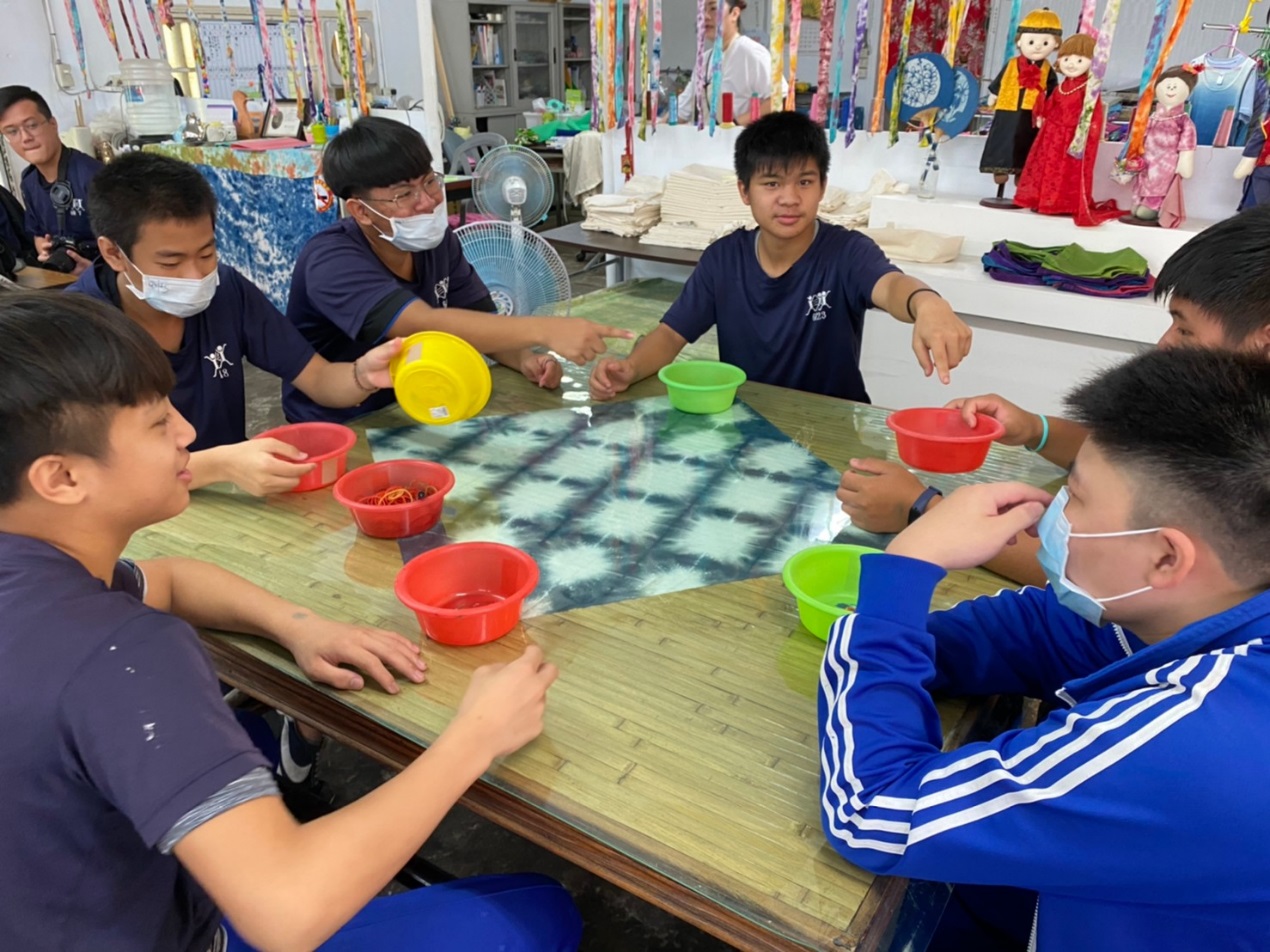 宣導剪影(二) 富源靚染工作坊染布體驗宣導剪影(二) 富源靚染工作坊染布體驗宣導剪影(二) 富源靚染工作坊染布體驗宣導剪影(二) 富源靚染工作坊染布體驗宣導剪影(二) 富源靚染工作坊染布體驗宣導剪影(二) 富源靚染工作坊染布體驗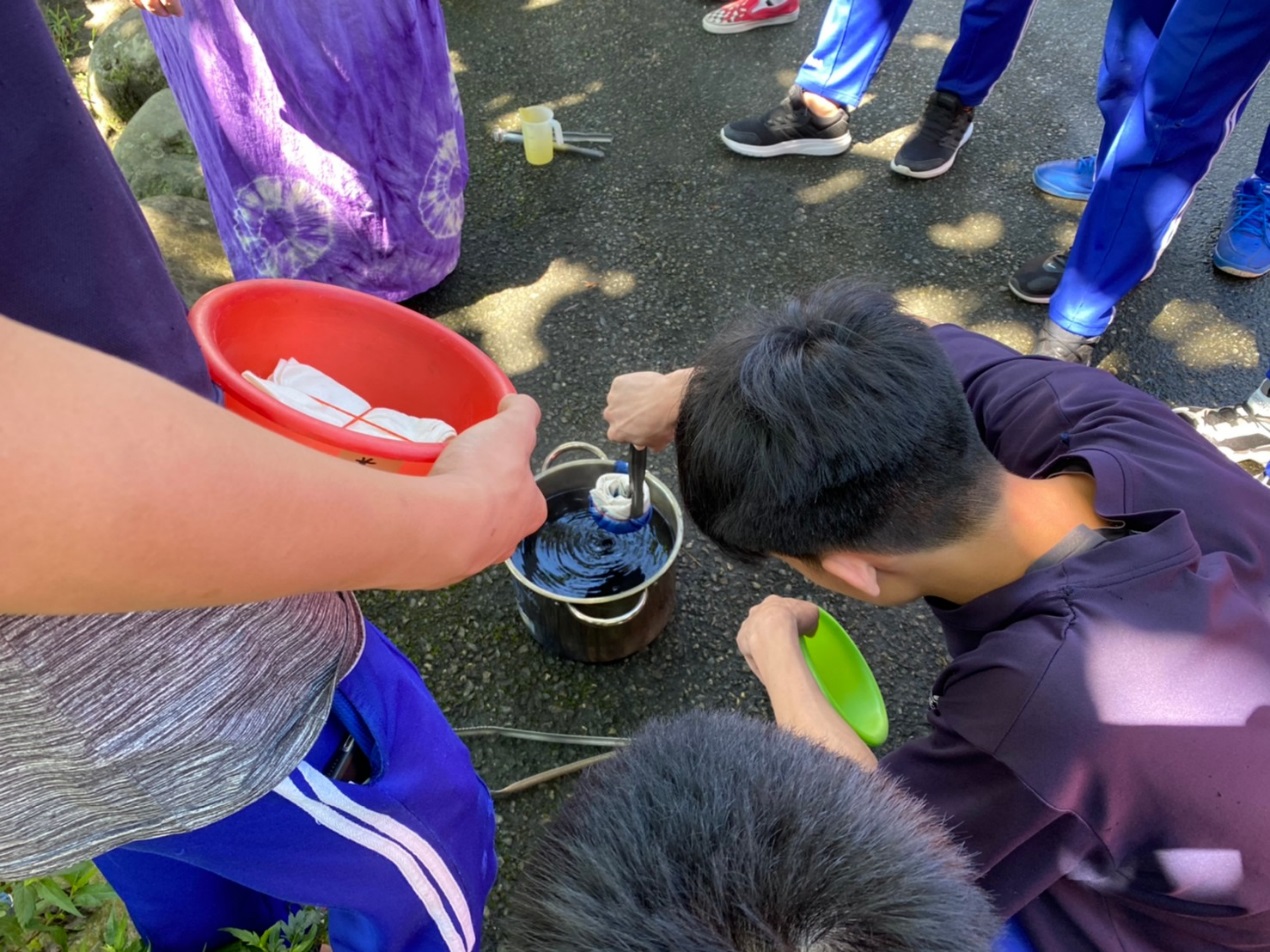 宣導剪影(三) 富源靚染工作坊染布體驗宣導剪影(三) 富源靚染工作坊染布體驗宣導剪影(三) 富源靚染工作坊染布體驗宣導剪影(三) 富源靚染工作坊染布體驗宣導剪影(三) 富源靚染工作坊染布體驗宣導剪影(三) 富源靚染工作坊染布體驗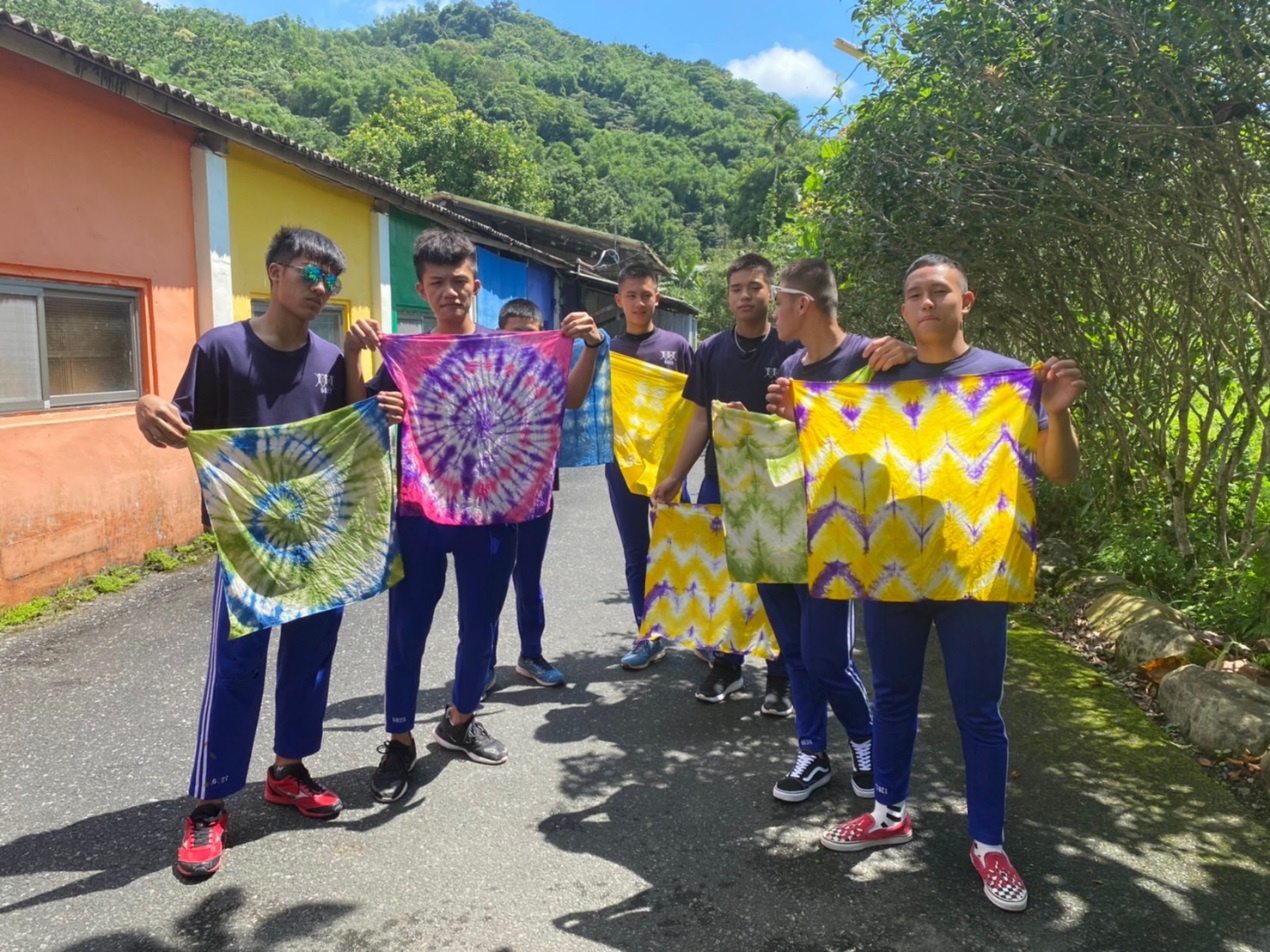 宣導剪影(四) 富源靚染工作坊染布體驗宣導剪影(四) 富源靚染工作坊染布體驗宣導剪影(四) 富源靚染工作坊染布體驗宣導剪影(四) 富源靚染工作坊染布體驗宣導剪影(四) 富源靚染工作坊染布體驗宣導剪影(四) 富源靚染工作坊染布體驗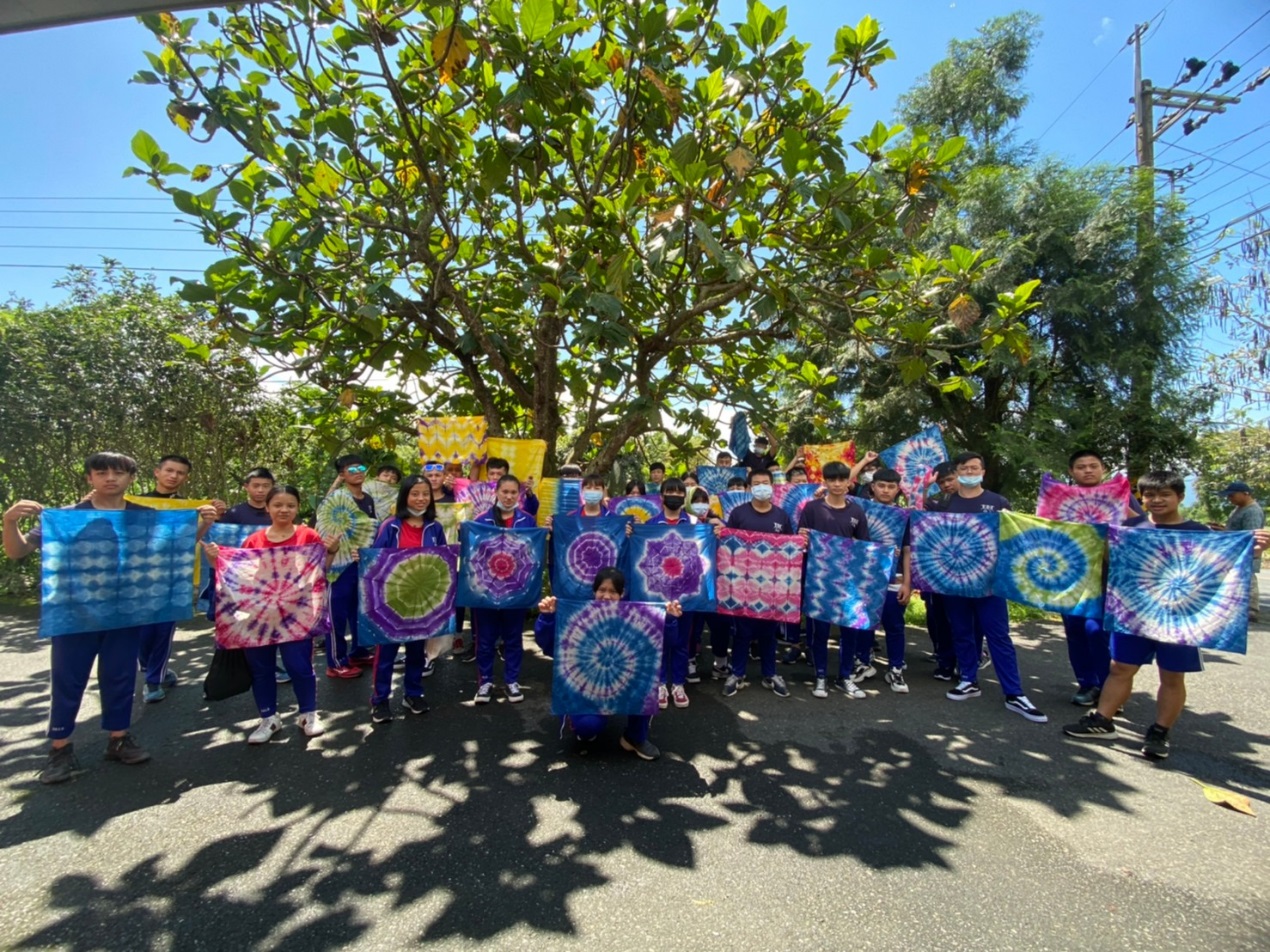 